Хоккейные страсти .Иловлинская хоккейная команда Бобры бола основана в 2010 году и с этого момента Иловлинские хоккеисты участвовали во всех турнирах куда их приглашали единомышленники из других поселений, образовалось много друзей .  В текущем сезоне Иловлинцы участвовали  в различных турнирах, а гостей пригласить на свой лед  решили в день защитника отечества.В этот день 23 февраля была ясная и морозная погода. Состояние льда было идеальное для проведения игр. Хоккейный турнир на кубок МКУ «Центр»  проходил  на катке по ул. Красноармейская 60А. В турнире приняли участие 3 команды:«Бобры» - р.п. Иловля«Родина» - г. Волгоград«Витязь» - Новоаннинский район После проведенной жеребьевки в первой встречи сошлись «Бобры» и «Родина». Игра началась в 8-00, в конце первого периода счет был 2:0 в нашу пользу, наши гости рано встали, чтобы добраться вовремя к назначенному времени и это сказывалось. Но потом Волгоградцы пришли в себя и стали играть более четко в защите и нападении, сумели сравнять счет. За каждой заброшенной шайбой Иловлинцев следовала ответная, лишь на последних минутах матча  бобры забросили безответную шайбу и победили в матче со и счетом 5:4.После перерыва, в котором всех гостей Иловлинцы угощали чаем на травах и домашней выпечкой. Состоялась следующая игра «Бобры» - «Витязь». Матч получился не менее драматичным, уровень команд был примерно одинаков, никто не хотел уступать. Матч закончился со счетом  3 : 3. Предстояли послематчевые буллиты. После 3 бросков каждой команды в воротах «Витязя»  не было ни одной шайбы, «Бобры» пропустили одну.                   В итоге команда «Витязь»  одержала победу .После перерыва, и чистки льда сошлись команды «Родина» - «Витязь» Новоанинцы много сил отдали волевой победе с Иловлинцами, и поэтому  пропустили много шайб в начале матча , но затем придя в себя забросили 2 шайбы но этого оказалось не достаточно , игра закончилась со счетом 3 : 3 в пользу «Родины»По итогам встреч команда «Витязь» заняла 3 место. «Родина» стала серебряным  призером, «Бобрам» досталось золото данного турнира. Директор МКУ «Центр» Мелихов М.А. вручил командам кубки, поздравил с Днем защитника отечества.Все хоккейные матчи прошли в дружественной обстановке, ведь играющие игроки давно знают друг друга и  приезжают на турнир к Иловлинской команде уже не в первый раз.  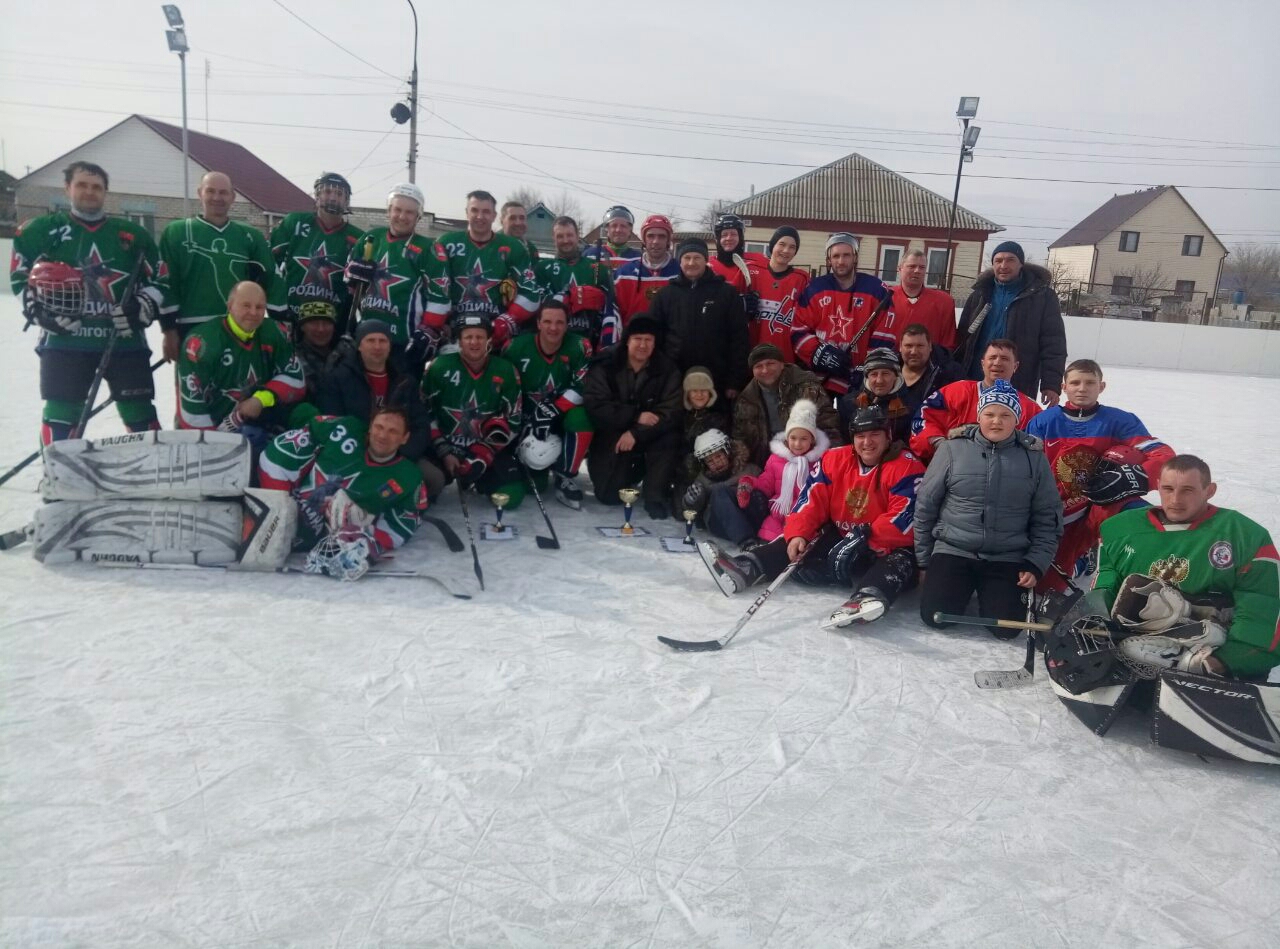 